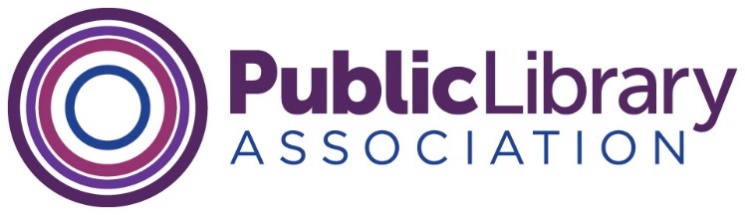 PLA Board of Directors MeetingVirtual Meeting-1:00-1:30pm CT, April 23, 2021 Zoom Logistics Login instructions are below.Use Zoom in gallery view.Mute by default except the speakerPLA President Michelle Jeske will call on people so people don't speak over one another.Feel free to use chat; staff will keep an eye on the chat and bring those questions into the discussion when appropriate.Use the yes-no-raised hand options.We will use screen sharing where appropriate. Be sure to have your board docs accessible too!We will take multiple breaks during our virtual board meeting. AgendaWelcome and Introductions, Michelle Jeske, PLA PresidentAction Item:  Adoption of the agendaAdditional items may be added to the agenda prior to the adoption of the agenda. Items may also be removed from the consent agenda and moved to a discussion item. The PLA Board’s adoption of the consent agenda constitutes approval of those items on consent that have not been removed for discussion. PLA policies related to Board service, the strategic plan and Board roster have been included in ALA Connect as reference materials. These are not agenda items.Consent Agenda	Document NumberMarch Virtual Meeting Minutes	2021.60FY20 First Close Financial Memo	2021.61FY20 First Close Financial Reports	2021.62 a-d2021 PLA Election Results	2021.63Action/Discussion/Decision Items	Document NumberALA Executive Board Liaison Update, Larry Neal	no documentPLA President Update, Michelle Jeske 	no documentPLA President-Elect Update, Melanie Huggins	no documentED Search Update, Jeske, all	no documentOutreach to E-Lending Aggregators, Kelvin Watson, Larra Clark	2021.64New Business, all	no documentAdjournZoom InstructionsPLA Meetings is inviting you to a scheduled Zoom meeting.When it's time, please click this link to join the meeting:https://ala-events.zoom.us/j/94023709293?pwd=cng4OGZyYWErSldjdDR1Q0ZwYTdYdz09 Meeting ID: 940 2370 9293Passcode: 436267Then follow the on-screen prompts to connect your audio via either computer or telephone.--------------------If you're unable to join the meeting online and can only listen in via telephone, then use these numbers. Use this telephone-only option only if you have NOT joined the meeting via the link above:One tap mobile+13017158592,,94023709293# US (Germantown)+13126266799,,94023709293# US (Chicago)Dial by your location        +1 301 715 8592 US (Germantown)        +1 312 626 6799 US (Chicago)        +1 929 436 2866 US (New York)        +1 253 215 8782 US (Tacoma)        +1 346 248 7799 US (Houston)        +1 669 900 6833 US (San Jose)Meeting ID: 940 2370 9293Find your local number: https://ala-events.zoom.us/u/abelJcl6H8 